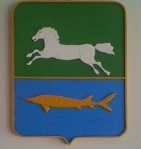 АДМИНИСТРАЦИЯ НАРЫМСКОГО СЕЛЬСКОГО ПОСЕЛЕНИЯПАРАБЕЛЬСКОГО  РАЙОНА  ТОМСКОЙ ОБЛАСТИПОСТАНОВЛЕНИЕ18.06.2020                                                                                                                              №36аО внесении изменений в постановление Администрации Нарымского сельского поселения от 12.12.2016 №99а «Об утверждении Положения о внутреннем муниципальном финансовом контроле  в муниципальном  образовании Нарымское сельское поселение»В целях приведения муниципальных правовых актов в соответствии с законодательством Российской Федерации,ПОСТАНОВЛЯЮ:Внести в постановление Администрации Нарымского сельского поселения от 12.12.2016 №99а «Об утверждении Положения о внутреннем муниципальном финансовом контроле  в муниципальном  образовании Нарымское сельское поселение (далее - Постановление) следующие изменения:В Положение о внутреннем муниципальном финансовом контроле  в муниципальном  образовании Нарымское сельское поселение (далее – Положение):часть  1.2 раздела 1 Положения изложить в новой редакции: «1.2 Муниципальный финансовый контроль осуществляется в целях обеспечения соблюдения положений правовых актов, регулирующих бюджетные правоотношения, правовых актов, обусловливающих публичные нормативные обязательства и обязательства по иным выплатам физическим лицам из бюджетов бюджетной системы Российской Федерации, а также соблюдения условий муниципальных контрактов, договоров (соглашений) о предоставлении средств из бюджета. Внутренний муниципальный финансовый контроль является контрольной деятельностью органов муниципального финансового контроля, являющихся органами исполнительной власти субъектов Российской Федерации (органами местных администраций).»;Часть 2.2 раздела 2 Положения Изложить в новой редакции: «Внутренний финансовый контроль осуществляется в целях:- предотвращения нарушений на стадии совершения финансовых операций по распределению и использованию бюджетных средств в соответствии с утвержденными бюджетной росписью, бюджетной сметой, планом финансово-хозяйственной деятельности, кассовым планом;- обоснованности перечисления бюджетных средств для текущего финансирования на основании надлежаще оформленных документов;- анализа данных оперативного бухгалтерского учета, инвентаризаций имущества и обязательств.»;Часть 2.2.1. раздела 2 Положения – исключить;Часть 2.2.2 раздела 2 Положения - исключить;Часть 2.2.3. раздела 2 Положения – исключить;Разместить настоящее постановление на официальном сайте муниципального образования Нарымское сельское поселение в информационно-телекоммуникационной сети «Интернет» www.narimskoe.ru.Обнародовать данное постановление в информационном бюллетене Администрации и Совета Нарымского сельского поселения.Настоящее постановление вступает в силу со дня его официального обнародования.Контроль за исполнением настоящего постановления оставляю за собой.Глава поселения                                                                             С.В. Абдрашитова Чаплинская Т.А.(838252) 3-32-32Рассылка:Администрация- 3       